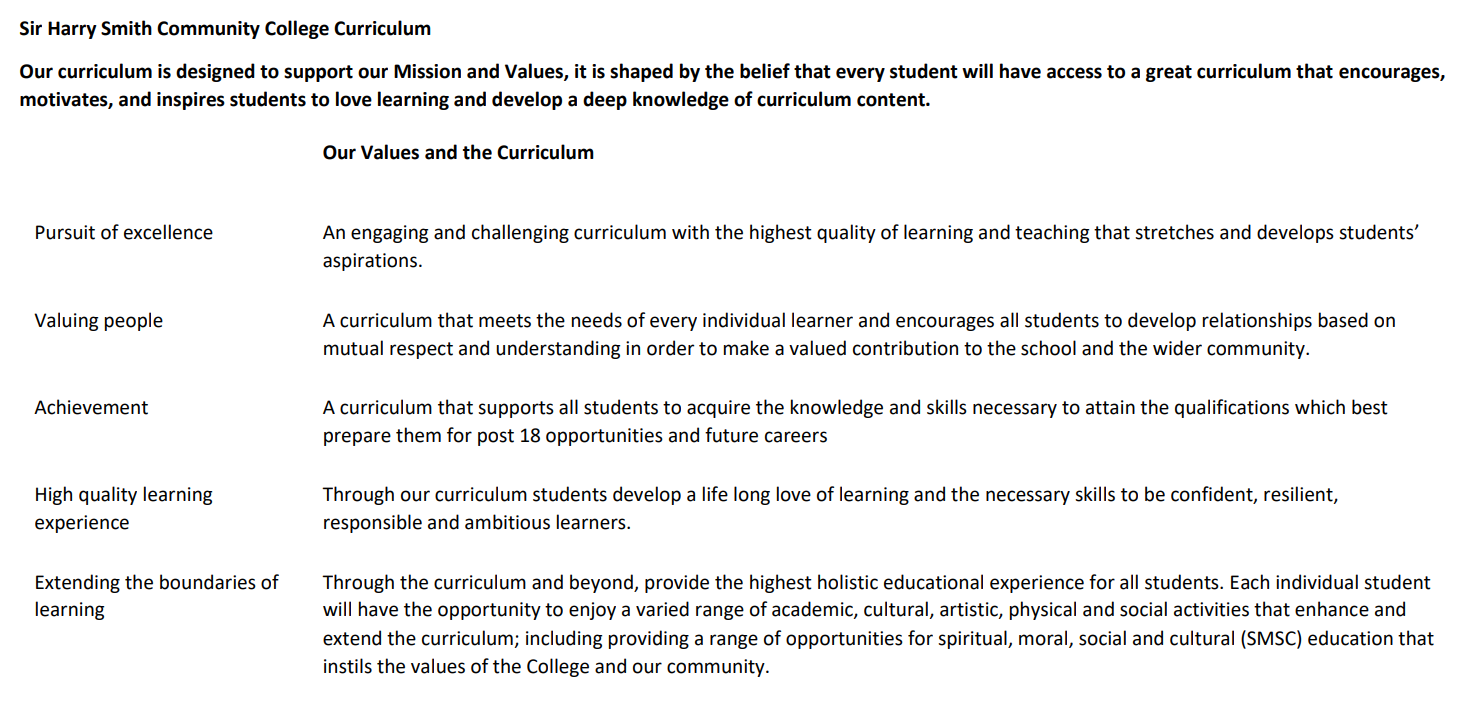 Sir Harry Smith Community College Curriculum Map                SUBJECT:  Religion, Philosophy and Ethics      YEAR 8                 2022-23Sir Harry Smith Community College Curriculum Map                SUBJECT:  Religion, Philosophy and Ethics      YEAR 8                 2022-23Sir Harry Smith Community College Curriculum Map                SUBJECT:  Religion, Philosophy and Ethics      YEAR 8                 2022-23Sir Harry Smith Community College Curriculum Map                SUBJECT:  Religion, Philosophy and Ethics      YEAR 8                 2022-23Sir Harry Smith Community College Curriculum Map                SUBJECT:  Religion, Philosophy and Ethics      YEAR 8                 2022-23Curriculum Intent: Curriculum Intent: For our students to develop a knowledge of the religious diversity and appreciation of cultural diversity within the UK and Global Community. To encourage skills of empathy, understanding, analysis and evaluation of philosophical and ethical ideas. To prepare students for the future study of GCSE and A Level Religious Studies.Curriculum Intent: Curriculum Intent: For our students to develop a knowledge of the religious diversity and appreciation of cultural diversity within the UK and Global Community. To encourage skills of empathy, understanding, analysis and evaluation of philosophical and ethical ideas. To prepare students for the future study of GCSE and A Level Religious Studies.Curriculum Intent: Curriculum Intent: For our students to develop a knowledge of the religious diversity and appreciation of cultural diversity within the UK and Global Community. To encourage skills of empathy, understanding, analysis and evaluation of philosophical and ethical ideas. To prepare students for the future study of GCSE and A Level Religious Studies.Curriculum Intent: Curriculum Intent: For our students to develop a knowledge of the religious diversity and appreciation of cultural diversity within the UK and Global Community. To encourage skills of empathy, understanding, analysis and evaluation of philosophical and ethical ideas. To prepare students for the future study of GCSE and A Level Religious Studies.Curriculum Intent: Curriculum Intent: For our students to develop a knowledge of the religious diversity and appreciation of cultural diversity within the UK and Global Community. To encourage skills of empathy, understanding, analysis and evaluation of philosophical and ethical ideas. To prepare students for the future study of GCSE and A Level Religious Studies.School ValuesCurriculum FocusTerm 1 – Christianity BHistory of ChristianityTerm 2 – Judaism BTerm 3 – Islam B – The Five Pillars of IslamHigh Quality Learning ExperienceLiteracy Skills and Key VocabularyDenomination, doctrine, evangelism, disciple, gentiles, catacombs, matyr, creed, heresy, scriptures, confessional, penance, transubstantiation, pope, cardinals, conclave, excommunicated, indulgences, protestant, reformation.Covenant, circumcision, pesach, shema, mezuzah, shabbat, bar mitzvah, bat mitzvah, menorah, star of David, hanukkah, shin, mitzvot.Five pillars, shahadah, zakar, salah, hajj, Ramadan, ihram, Makkah, Muhammad, Medinah.Pursuit of ExcellenceKnowledge and SkillsWhat was lifelike for the early church?The Great Schism and the Catholic ChurchThe Reformation and the beginnings of the Anglican ChurchFounding fathers of Judaism – AbrahamFounding fathers of Judaism – MosesJewish symbolismThe Jewish moral code – Mitzvot.Shahadah – The First PillarSalah – The Second PillarZakah – the Third PillarSawm – the Fourth PillarHajj – the Fifth Pillar.Pursuit of ExcellenceSubject specific pedagogyDebate and discussionCurrent affairsChallenging stereotypical viewsScriptural analysisCritical thinking and evaluation.Debate and discussionCurrent affairsChallenging stereotypical viewsScriptural analysisCritical thinking and evaluation.Debate and discussionCurrent affairsChallenging stereotypical viewsScriptural analysisCritical thinking and evaluation.Extending the boundaries of learningCultural Capital and beyond the curriculumTrip to Lincoln Cathedral. Reflection on the history and growth of Christianity. Reflection on the diversity of belief within the modern Christian church.Christian artefacts and displays.Jewish artefacts and displaysPesach plateMenorahMezuzahJewish music and songsCultural benefits of community and traditions.Encouraging understanding of different cultures and traditions.Muslim artifacts and displaysReflection on following the Five Pillars as a modern British MuslimReflection on the spiritual benefits of fasting and pilgrimageCurrent news stories regarding Hajj.AchievementAssessmentBaseline multiple choice testsExtended writing on the Reformation.Teacher feedback and Q&A.Baseline multiple choice testsBook checkTeacher feedback and Q&A.Baseline multiple choice testsTEAMS assessmentTeacher feedback and Q&AValuing PeopleHow our curriculum meets the needs of every individualAdaptation of resources for all students with SEN.Variety of choice of task for all students.Visual and video resources to embed learning.Individual resource booklet for all students.Stretch and challenge tasks for more able students.Writing frames and key term activities to support extended writing for all students.Adaptation of resources for all students with SEN.Variety of choice of task for all students.Visual and video resources to embed learning.Individual resource booklet for all students.Stretch and challenge tasks for more able students.Writing frames and key term activities to support extended writing for all students.Adaptation of resources for all students with SEN.Variety of choice of task for all students.Visual and video resources to embed learning.Individual resource booklet for all students.Stretch and challenge tasks for more able students.Writing frames and key term activities to support extended writing for all students.School ValuesCurriculum FocusTerm 4 – Hinduism ATerm 5 & 6 Philsophy ATerm 5 & 6 Philsophy AHigh Quality Learning ExperienceLiteracy Skills and Key VocabularyBrahman, Trimurti, reincarnation, atman, moksha, mandir, puja, Philosophy, design argument, first cause, morality, atheist, omnipotent, omniscient, evil, suffering, immortality.Philosophy, design argument, first cause, morality, atheist, omnipotent, omniscient, evil, suffering, immortality.Pursuit of ExcellenceKnowledge and SkillsHindu beliefs about GodKarma and rebirthHindu worshipFour stages of lifeArgument for the existence of God from design.Argument for the existence of God from first cause.Argument for the existence of God from morality.Arguments against the existence of GodThe problem of evil and suffering.Is immortality possible?Argument for the existence of God from design.Argument for the existence of God from first cause.Argument for the existence of God from morality.Arguments against the existence of GodThe problem of evil and suffering.Is immortality possible?Pursuit of ExcellenceSubject specific pedagogyDebate and discussionCurrent affairsChallenging stereotypical viewsScriptural analysisCritical thinking and evaluation.Debate and discussionCurrent affairsChallenging stereotypical viewsScriptural analysisCritical thinking and evaluation.Debate and discussionCurrent affairsChallenging stereotypical viewsScriptural analysisCritical thinking and evaluation.Extending the boundaries of learningCultural Capital and beyond the curriculumHindu artefacts and displays. Personal reflection on the afterlife, dualism and reincarnation. Personal reflection on the stages of our lives and rites of passage.Debate and discussionCurrent affairsChallenging stereotypical viewsScriptural analysisCritical thinking and evaluation.Debate and discussionCurrent affairsChallenging stereotypical viewsScriptural analysisCritical thinking and evaluation.AchievementAssessmentBaseline multiple choice testsTEAMS assessmentBook checkExtended writing on the existence of God.Teacher feedback and Q&AExtended writing on the existence of God.Teacher feedback and Q&AValuing PeopleHow our curriculum meets the needs of every individualAdaptation of resources for all students with SEN.Variety of choice of task for all students.Visual and video resources to embed learning.Individual resource booklet for all students.Stretch and challenge tasks for more able students.Writing frames and key term activities to support extended writing for all students.Adaptation of resources for all students with SEN.Variety of choice of task for all students.Visual and video resources to embed learning.Individual resource booklet for all students.Stretch and challenge tasks for more able students.Writing frames and key term activities to support extended writing for all students.Adaptation of resources for all students with SEN.Variety of choice of task for all students.Visual and video resources to embed learning.Individual resource booklet for all students.Stretch and challenge tasks for more able students.Writing frames and key term activities to support extended writing for all students.